КАРАР                                                      РЕШЕНИЕ30 ноябрь 2023  й.			 № 5-2                         30 ноября 2023  г.О заготовке елей и (или) деревьев других хвойных пород для новогодних праздников.В соответствии со статьей 15 Федерального закона Российской Федерации от 06 октября 2003 года № 131-ФЗ «Об общих принципах организации местного самоуправления в Российской Федерации» (с изменениями и дополнениями),  в соответствии с п. 1 ст. 32; п. 4 ст.33 Лесного кодекса РФ, Совет сельского поселения Богородский сельсовет муниципального района Благовещенский район Республики Башкортостанр е ш и л:1.	Произвести заготовку дикорастущих елей и (или) деревьев других хвойных пород для новогодних праздников на землях сельскохозяйственного  назначения в количестве 10 шт. высотой от 2 до 10 метров.2.	Настоящее решение вступает в силу с момента его подписания, действует до 31 декабря 2023г. 3.	Контроль за выполнением решения возложить на постояннуюкомиссию по развитию предпринимательства, земельным вопросам, благоустройству и экологии (председатель Иванову М.А.).Глава сельского поселения                                                        Л.Ф.Ахмерова                                                   АУЫЛ БИЛӘМӘҺЕ ХАКИМИӘТЕБОГОРОДСК АУЫЛ СОВЕТЫМУНИЦИПАЛЬ РАЙОНЫНЫҢБЛАГОВЕЩЕН РАЙОНЫБАШКОРТОСТАН РЕСПУБЛИКАhЫ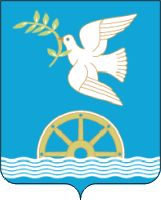 СОВЕТ СЕЛЬСКОГО ПОСЕЛЕНИЯ БОГОРОДСКИЙ СЕЛЬСОВЕТ МУНИЦИПАЛЬНОГО РАЙОНА БЛАГОВЕЩЕНСКИЙ РАЙОН РЕСПУБЛИКИБАШКОРТОСТАН